#ColourYourKeeper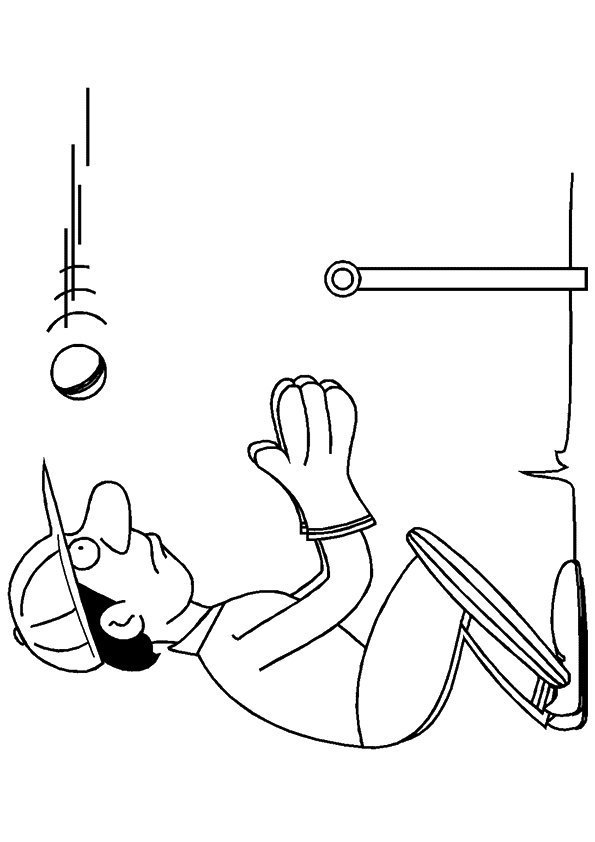 